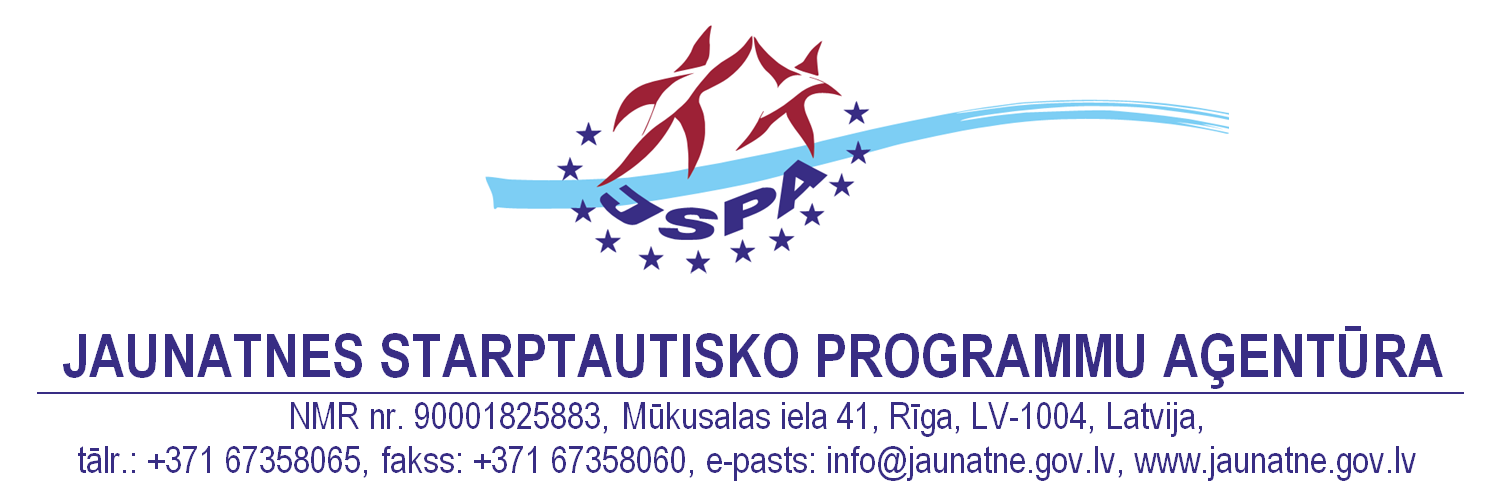 Iepirkuma „Eiropas Brīvprātīgā darba uzņēmējorganizāciju, nosūtītājorganizāciju un koordinējošo organizāciju akreditētāja nodrošināšana” (Iepirkuma identifikācijas Nr. JSPA2014/17) komisijas sēdesLĒMUMSRīgā							2014.gada 25.septembrīKomisijas priekšsēdētāja:Aģentūras juriskonsulte 						– R.Kukliča Komisijas locekļi:Aģentūras Komunikācijas daļas vadītāja				– M.Kroiča Aģentūras juriskonsulte						- A.TrubiņaSēdi protokolē: aģentūras juriskonsulte R.Kukliča.1. Iepirkuma priekšmets - Eiropas Brīvprātīgā darba uzņēmējorganizāciju, nosūtītājorganizāciju un koordinējošo organizāciju akreditētāja nodrošināšana.2. Iepirkumā piedāvājumus ir iesnieguši 4 (četri) pretendenti: Kristīne Ļeontjeva, Ilze Salnāja – Verva, Līga Rudzīte un Ieva Grundšteina.3. Piedāvājuma izvēles kritērijs – piedāvājumi, kuri atbilst nolikumā noteiktajām prasībām.4. Pretendenta Kristīnes Ļeontjevas, Ilzes Salnājas – Vervas, Līgas Rudzītes un Ievas Grundšteinas piedāvājumi ir atbilstoši nolikuma atlases prasībām.5. Iepirkumu komisija nolemj: Ievērojot augstāk minēto un to, ka ir atbilstošas izziņas, kas apliecina, ka pretendentiem Kristīnei Ļeontjevai, Ilzei Salnājai – Vervai, Līgai Rudzītei un Ievai Grundšteinai:  5.1. nav pasludināts maksātnespējas process (izņemot gadījumu, kad maksātnespējas procesā tiek piemērota sanācija vai cits līdzīga veida pasākumu kopums, kas vērsts uz parādnieka iespējamā bankrota novēršanu un maksātspējas atjaunošanu), nav apturēta vai pārtraukta to saimnieciskā darbība, uzsākta tiesvedība par tā bankrotu vai tie tiek likvidēti;5.2. Latvijā vai valstī, kurā tie reģistrēti vai kurā atrodas to pastāvīgā dzīvesvieta, ir nodokļu parādi, tajā skaitā, valsts sociālās apdrošināšanas obligāto iemaksu parādi, kas kopsummā kādā no valstīm pārsniedz 150 europar uzvarētāju iepirkuma procedūrā „Eiropas Brīvprātīgā darba uzņēmējorganizāciju, nosūtītājorganizāciju un koordinējošo organizāciju akreditētāja nodrošināšana” noteikt Kristīni Ļeontjevu, Ilzi Salnāju – Vervu, Līgu Rudzīti un Ievu Grundšteini, ar kopējo Vispārīgo Vienošanos summu EUR 20 000.00 bez PVN.